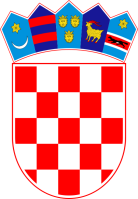            REPUBLIKA HRVATSKA KRAPINSKO – ZAGORSKA ŽUPANIJA                 OPĆINA HUM NA SUTLI                   OPĆINSKI NAČELNIKKLASA: 810-06/20-01/2URBROJ:  2214/02-03-20- 	Hum na Sutli,  16. ožujak 2020.	Na temelju članka 21. Zakona o sustavu civilne zaštite, („Narodne novine“ broj 82/15, 118/18.), Pravilnika o sastavu Stožera, načinu rada te uvjetima za imenovanje načelnika, zamjenika načelnika i članova Stožera civilne zaštite ( „Narodne novine“ broj 126/19 i 17/20 ) i članka 47. Statuta Općine Hum na Sutli ("Službeni glasnik Krapinsko-zagorske županije" br. 11/13 i 7/18), Stožer civilne zaštite Općine Hum na Sutli  dana  16. ožujka 2020. godine, donio jeODLUKU u cilju prevencije širenja virusa COVID-19 na području općine Hum na SutliU cilju prevencije širenja virusa COVID-19 na području Općine Hum na Sutli, a prema preporukama Zavoda za javno zdravstvo i uputama Stožera civilne zaštite RH,  te Stožera civilne zaštite Općine Hum na Sutli daju se sljedeće obavijesti i preporuke:Na području Općine Hum na Sutlu posvetiti će se posebnu pozornost stanovnicima koji nemaju svojih bližnjih ili nisu u sustavu socijalne zaštite maksimalno pružiti će im se  pomoć  preko volontera / Karitasa ili Crvenog Križa; Gradsko društvo Crvenog križa Pregrada -  Hum na Sutli -  Desinić  osigurat će stručnu i kontroliranu pomoć oko nabavke živežnih namirnica i lijekova svim građanima koji žive sami, stariji su i nemoćni (098/857-120 - telefon je otvoren od 0-24 sata)Na području Općine Hum na Sutli  do daljnjega se odgađaju sva okupljanja stanovništva na otvorenom i zatvorenom prostoru u organizaciji Općine Hum na Sutli, Turističke zajednice Općine Hum na Sutli i proračunskih korisnika Općine Hum na Sutli;Od ponedjeljka, 16. ožujka 2020. privremeno se zatvara Narodna knjižnica Hum na Sutli sve do opoziva;Od ponedjeljka, 16. ožujka 2020. privremeno prestaje sa radom dječji vrtić „ Balončica „ Hum na Sutli sve do opoziva;Obustavlja se korištenje prostora u vlasništvu Općine Hum na Sutli: vijećnica i svi drugi prostori i dvorane koje su do sada koristile udruge s područja Općine Hum na Sutli za svoje programe i razne manifestacije;Prestaju važiti sva izdana odobrenja za povremeno/privremeno korištenje prostora u vlasništvu Općine Hum na Sutli  u razdoblju od 16. ožujka 2020. godine do daljnjega;Službenici Upravnog odjela Općine Hum na Sutli radit će prema uobičajenom rasporedu, ali se ograničava rad sa strankama na način da će se uglavnom  komunikacija vršiti putem telefona na broj 049/382 382  ili putem e-maila: pisarnica@humnasutli.hr Poduzećima:   Humkom d.o.o. (www.humkom.hr) , Humvio d.o.o. (www.humvio.hr)  i Humplin d.o.o. (www.humplin.hr) daje se naputak da se komunikacija sa strankama, odnosno korisnicima usluga vrše  putem telefona ili putem e-maila; Komunalno poduzeće Humkom d.o.o. treba uspostaviti  posebne mjere koje se odnose na posljednje ispraćaje pokojnika na grobljima kojima upravlja Humkom d.o.o.,  na način da se pogrebi i ispraćaji održavaju  isključivo u krugu uže rodbine;Opća preporuka za sve građane na radnim mjestima i izvan njih da su se  dužni  pridržavati preporučenih higijenskih mjera i mjera opreza, izbjegavati bliske kontakte s osobama koje imaju respiratorne simptome, održavati higijenu okoline i radnog mjesta u smislu čišćenja i dezinfekcije radnih površina i predmeta, provjetravanja radnog prostora te isto savjetovati građanima/strankama s kojima su u komunikaciji;Preporučuje se svim stanovnicima općine Hum na Sutli,  da što je manje moguće koriste usluge zdravstvenih ustanova, radi očuvanja integriteta medicinskog sustava i nepotrebnog izlaganja sebe i drugih opasnostima prenošenja zaraze, kontaktirati isključivo na telefon 049/341-158;Mole se stanovnici Općine Hum na Sutli  koji su, radi poslovnih ili privatnih razloga, boravili u virusom zahvaćenim zonama, da postupe savjesno i odgovorno te da se, u skladu s preporukama struke, telefonskim putem jave dežurnom epidemiologu i postupaju po naputku.APELIRAMO na građane da budu maksimalno savjesni i odgovorni u cilju zaštite zdravljaOPĆINSKI NAČELNIK                                                                                  PREDSJEDNIK STOŽERA CZZvonko Jutriša, dipl.ing.stroj.                                                                        Marijan Čuček       